Name: County: 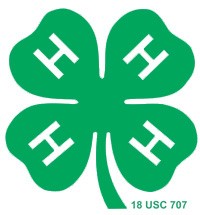 Section I: Current 4-H Year Major Project SummaryIA: Project Goals: Describe the goals you set for yourself during the past year related to this project area.(Maximum 3000 Characters)Section I: Current 4-H Year Major Project SummaryIA: Project Goals: Describe the goals you set for yourself during the past year related to this project area.(Maximum 3000 Characters)Section I: Current 4-H Year Major Project SummaryIA: Project Goals: Describe the goals you set for yourself during the past year related to this project area.(Maximum 3000 Characters)Section I: Current 4-H Year Major Project SummaryIA: Project Goals: Describe the goals you set for yourself during the past year related to this project area.(Maximum 3000 Characters)Section I: Current 4-H Year Major Project SummaryIA: Project Goals: Describe the goals you set for yourself during the past year related to this project area.(Maximum 3000 Characters)
IB: Major Project Accomplishments: Describe your major achievements related to your project goals for the year. Indicate the level of the achievement with the appropriate letter: Local (L); County (C); District (D); State (S); Regional (R); National(N); International (I)(Maximum 4000 Characters)
IB: Major Project Accomplishments: Describe your major achievements related to your project goals for the year. Indicate the level of the achievement with the appropriate letter: Local (L); County (C); District (D); State (S); Regional (R); National(N); International (I)(Maximum 4000 Characters)
IB: Major Project Accomplishments: Describe your major achievements related to your project goals for the year. Indicate the level of the achievement with the appropriate letter: Local (L); County (C); District (D); State (S); Regional (R); National(N); International (I)(Maximum 4000 Characters)
IB: Major Project Accomplishments: Describe your major achievements related to your project goals for the year. Indicate the level of the achievement with the appropriate letter: Local (L); County (C); District (D); State (S); Regional (R); National(N); International (I)(Maximum 4000 Characters)
IB: Major Project Accomplishments: Describe your major achievements related to your project goals for the year. Indicate the level of the achievement with the appropriate letter: Local (L); County (C); District (D); State (S); Regional (R); National(N); International (I)(Maximum 4000 Characters)Accomplishment & Level                        Accomplishment & Level                        Accomplishment & Level                        Accomplishment & Level                        Accomplishment & Level                        
IC: Project Activities: Describe any significant activities and experiences you participated in to accomplish your project goals for the past year. Describe your responsibilities and the level (L,C,D,S,R,N,I) at which your experience was gained.(Maximum 4000 Characters)
IC: Project Activities: Describe any significant activities and experiences you participated in to accomplish your project goals for the past year. Describe your responsibilities and the level (L,C,D,S,R,N,I) at which your experience was gained.(Maximum 4000 Characters)
IC: Project Activities: Describe any significant activities and experiences you participated in to accomplish your project goals for the past year. Describe your responsibilities and the level (L,C,D,S,R,N,I) at which your experience was gained.(Maximum 4000 Characters)
IC: Project Activities: Describe any significant activities and experiences you participated in to accomplish your project goals for the past year. Describe your responsibilities and the level (L,C,D,S,R,N,I) at which your experience was gained.(Maximum 4000 Characters)
IC: Project Activities: Describe any significant activities and experiences you participated in to accomplish your project goals for the past year. Describe your responsibilities and the level (L,C,D,S,R,N,I) at which your experience was gained.(Maximum 4000 Characters)Activity/Experience & Level with ResponsibilitiesActivity/Experience & Level with ResponsibilitiesActivity/Experience & Level with ResponsibilitiesActivity/Experience & Level with ResponsibilitiesActivity/Experience & Level with ResponsibilitiesName: County: Section II: Cumulative 4-H Experiences
IIA: Project accomplishments.Years Enrolled with 4-H Project Area & Accomplishments   (Maximum 4000 Characters)IIB: List your 4-H Awards and Honors. Indicate year and level of participation with the appropriate letter: Local (L); County (C); District (D); State (S); Regional (R); National (N); or International (I).Year, Award Honor, and Level    (Maximum 4000 Characters)Name: County: IIC: Describe your major 4-H activities, experiences and events. Indicate year and level of participation with the appropriate letter: Local (L); County (C); District (D); State (S); Regional (R); National (N); or International (I).IIC: Describe your major 4-H activities, experiences and events. Indicate year and level of participation with the appropriate letter: Local (L); County (C); District (D); State (S); Regional (R); National (N); or International (I).IIC: Describe your major 4-H activities, experiences and events. Indicate year and level of participation with the appropriate letter: Local (L); County (C); District (D); State (S); Regional (R); National (N); or International (I).IIC: Describe your major 4-H activities, experiences and events. Indicate year and level of participation with the appropriate letter: Local (L); County (C); District (D); State (S); Regional (R); National (N); or International (I).IIC: Describe your major 4-H activities, experiences and events. Indicate year and level of participation with the appropriate letter: Local (L); County (C); District (D); State (S); Regional (R); National (N); or International (I).Year, Project Competitions/Exhibits, Your Involvement, and Participation Level  (Maximum 4000 Characters)Year, Project Competitions/Exhibits, Your Involvement, and Participation Level  (Maximum 4000 Characters)Year, Project Competitions/Exhibits, Your Involvement, and Participation Level  (Maximum 4000 Characters)Year, Project Competitions/Exhibits, Your Involvement, and Participation Level  (Maximum 4000 Characters)Year, Project Competitions/Exhibits, Your Involvement, and Participation Level  (Maximum 4000 Characters)Year, Presentations / Demonstrations, Your Involvement, and Participation Level  (Maximum 4000 Characters)Year, Presentations / Demonstrations, Your Involvement, and Participation Level  (Maximum 4000 Characters)Year, Presentations / Demonstrations, Your Involvement, and Participation Level  (Maximum 4000 Characters)Year, Presentations / Demonstrations, Your Involvement, and Participation Level  (Maximum 4000 Characters)Year, Presentations / Demonstrations, Your Involvement, and Participation Level  (Maximum 4000 Characters)Year, Other 4-H Events and Activities, Your Involvement, and Participation Level   (Maximum 4000 Characters)Year, Other 4-H Events and Activities, Your Involvement, and Participation Level   (Maximum 4000 Characters)Year, Other 4-H Events and Activities, Your Involvement, and Participation Level   (Maximum 4000 Characters)Year, Other 4-H Events and Activities, Your Involvement, and Participation Level   (Maximum 4000 Characters)Year, Other 4-H Events and Activities, Your Involvement, and Participation Level   (Maximum 4000 Characters)Name: County: IID: List and describe 4-H offices and leadership experiences (teaching, committees, etc.). Indicate year and level of participation with the appropriate letter: Local (L); County (C); District (D); State (S); Regional (R); National (N); or International (I).IID: List and describe 4-H offices and leadership experiences (teaching, committees, etc.). Indicate year and level of participation with the appropriate letter: Local (L); County (C); District (D); State (S); Regional (R); National (N); or International (I).IID: List and describe 4-H offices and leadership experiences (teaching, committees, etc.). Indicate year and level of participation with the appropriate letter: Local (L); County (C); District (D); State (S); Regional (R); National (N); or International (I).IID: List and describe 4-H offices and leadership experiences (teaching, committees, etc.). Indicate year and level of participation with the appropriate letter: Local (L); County (C); District (D); State (S); Regional (R); National (N); or International (I).IID: List and describe 4-H offices and leadership experiences (teaching, committees, etc.). Indicate year and level of participation with the appropriate letter: Local (L); County (C); District (D); State (S); Regional (R); National (N); or International (I).Year, Leadership Activity, Your Responsibility, and Participation Level  (Maximum 4000 Characters)Year, Leadership Activity, Your Responsibility, and Participation Level  (Maximum 4000 Characters)Year, Leadership Activity, Your Responsibility, and Participation Level  (Maximum 4000 Characters)Year, Leadership Activity, Your Responsibility, and Participation Level  (Maximum 4000 Characters)Year, Leadership Activity, Your Responsibility, and Participation Level  (Maximum 4000 Characters)
IIE: List your citizenship and community service participation in 4-H. Indicate your level of participation with: (Y) performed yourself; (G) gave primary leadership to the group; or (M) member of the group.
IIE: List your citizenship and community service participation in 4-H. Indicate your level of participation with: (Y) performed yourself; (G) gave primary leadership to the group; or (M) member of the group.
IIE: List your citizenship and community service participation in 4-H. Indicate your level of participation with: (Y) performed yourself; (G) gave primary leadership to the group; or (M) member of the group.
IIE: List your citizenship and community service participation in 4-H. Indicate your level of participation with: (Y) performed yourself; (G) gave primary leadership to the group; or (M) member of the group.
IIE: List your citizenship and community service participation in 4-H. Indicate your level of participation with: (Y) performed yourself; (G) gave primary leadership to the group; or (M) member of the group.Year, Community Service/Citizenship Activity, Your Responsibilities, and Participation Level  (Maximum 4000 Characters)Year, Community Service/Citizenship Activity, Your Responsibilities, and Participation Level  (Maximum 4000 Characters)Year, Community Service/Citizenship Activity, Your Responsibilities, and Participation Level  (Maximum 4000 Characters)Year, Community Service/Citizenship Activity, Your Responsibilities, and Participation Level  (Maximum 4000 Characters)Year, Community Service/Citizenship Activity, Your Responsibilities, and Participation Level  (Maximum 4000 Characters)Name: County: Section III: Experiences in other organizations, hobbies, and special interests.Year, Group or Organization, and Your Involvement  (Maximum 4000 Characters)Year, Hobbies and Special Interest, and Skills Learned   (Maximum 4000 Characters)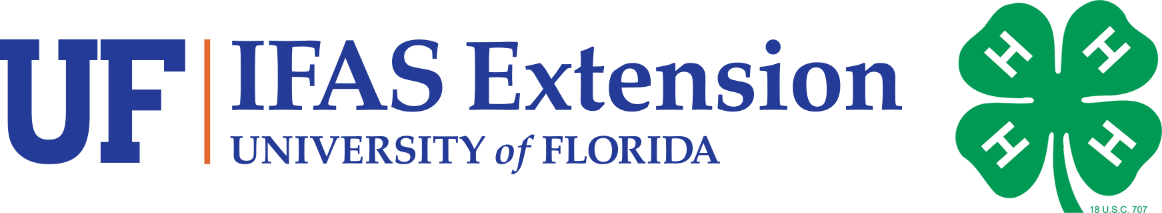 COOPERATIVE EXTENSION SERVICE, UNIVERSITY OF FLORIDA, INSTITUTE OF FOOD AND AGRICULTURAL SCIENCESNick T. Place, Director, in cooperation with the United States Department of Agriculture, publishes this information to further the purpose of the May 8 and June 30, 1914 Acts of Congress; and is authorized to provide research, educational information and other services only to individuals and institutions that function with non-discrimination with respect to race, creed, color, religion, age, disability, sex, sexual orientation, marital status, national origin, political opinions or affiliations. The information in this publication is available in alternate formats. Single copies of extension publications (excluding 4-H and youth publications) are available free to Florida residents from county extension offices. Information on copies for out-of-state purchase is available from IFAS-Extension Bookstore, University of Florida, PO Box 110011, Gainesville, FL 32611-0011. Information about alternate formats is available from IFAS Communication Services, University of Florida, PO Box 110810, Gainesville, FL 32611-0810.